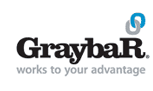 OUTSIDE SALES REPRESENTATIVE (Electrical)Miami, FLGraybar is looking for talented, enthusiastic people to help us maintain the highest levels of customer satisfaction in every area of our business.  We are a Company that recognizes talent and provides the opportunity for training and development for your career growth.THE COMPANY 

Graybar is a leader in the distribution of electrical, telecommunications, and networking products and an expert provider of related supply chain management and logistics services. As one of the largest employee-owned companies in North America, Graybar offers exciting career opportunities and an environment energized by a history of teamwork, innovation and continuous success. This is your chance to join a Fortune 500 company with a 145-year history of entrepreneurial innovation and a philosophy of "promote from within." Join our team and let Graybar work to YOUR advantage! 
PurposeDevelop new prospects and maintain contacts with established customers for the purpose of selling Company products; customarily and regularly interact with prospects and customers in person at the customer's site of business or other off-site locations.QualificationsResponsible for meeting or exceeding assigned annual gross margin budget by promoting and selling products in assigned territory in compliance with the Company's pricing policies.Handle customer complaints promptly effectively and report potential claims.Keep management informed of local competition and market conditions.Carry out sales and merchandise programs as directed and recommend new items for stock.Maintain current customer records, files, and reports of business transactions; assist in collection of past due accounts.Participate in training session, trade shows, and sales meetings as requested.Demonstrate products after sale when necessary.Other duties as assigned.Requirements    
Minimum Job Requirements                
Minimum of 1 year experience required           
High school diploma or GED requiredPreferred Job Requirements                 
2-3 years’ experience preferred        
Four-year degree preferred        Knowledge, Skills, AbilitiesKnowledgeKnowledge of product line and pricing              Knowledge of business administration, sales, and marketing   Fluent Spanish speaking and written skills preferred.SkillsNegotiation skills  Abilities     Ability to learn our business and to work independently to achieve goals  Ability to sell and be persuasive                    Working Conditions
Extensive travel required, including some overnight travel.  Ability to drive and operate a motor vehicle with a valid driver’s license.  EOE Minorities/Females/Protected Veterans/Disabled
Click the link to view your equal employment rights (EEO Is the Law) - http://www1.eeoc.gov/employers/upload/eeoc_self_print_poster.pdf